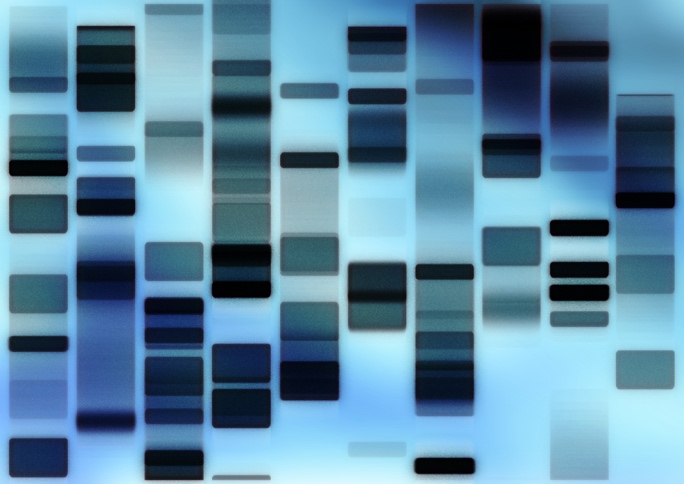 Electroforesis en gel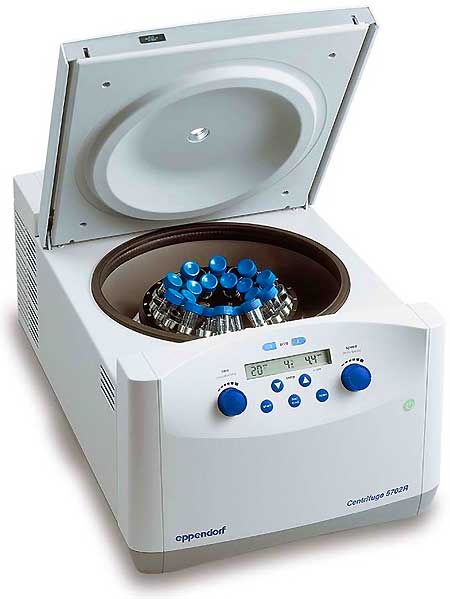 Centrifugador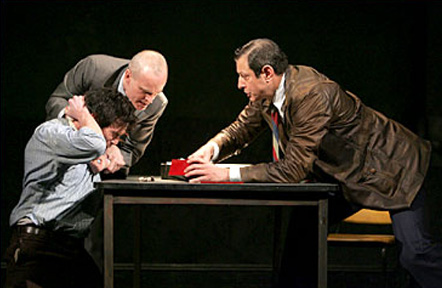 Interrogatorio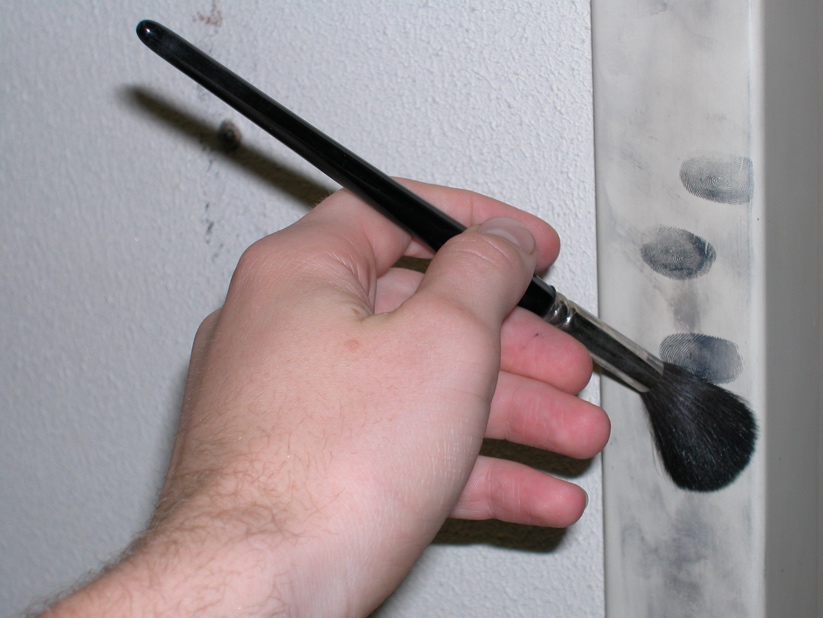 Tomando huellas dactilares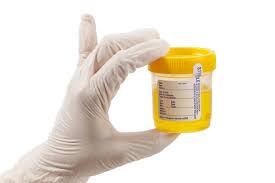 Orina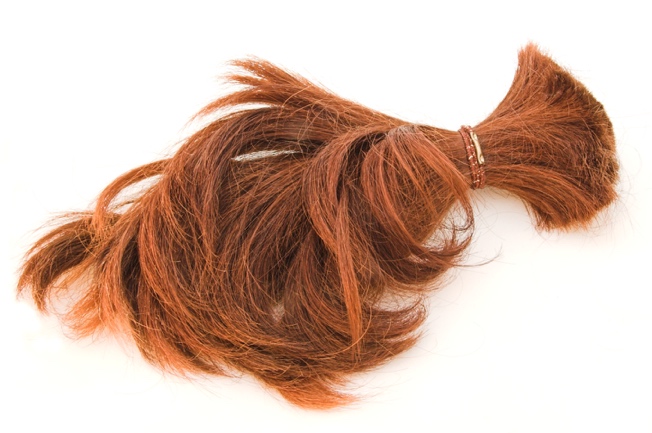 Pelo cortado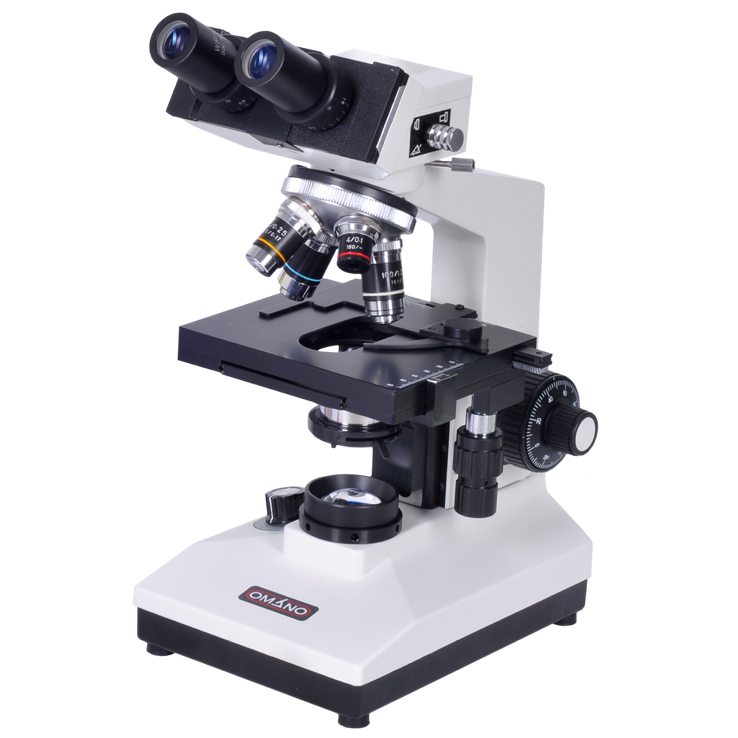 Microscopio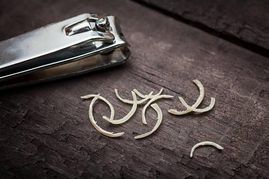 Recortes de uñas de los pies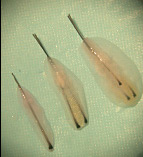 Folículo piloso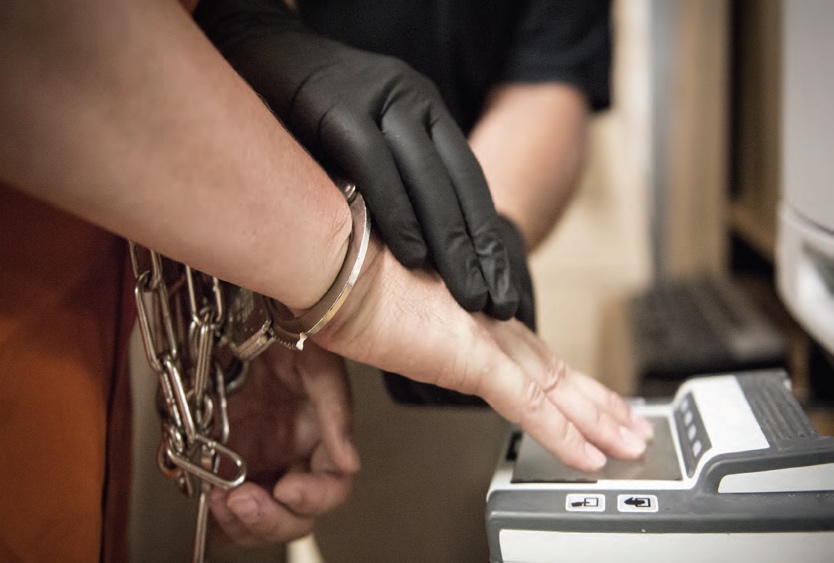 Tomando huellas dactilares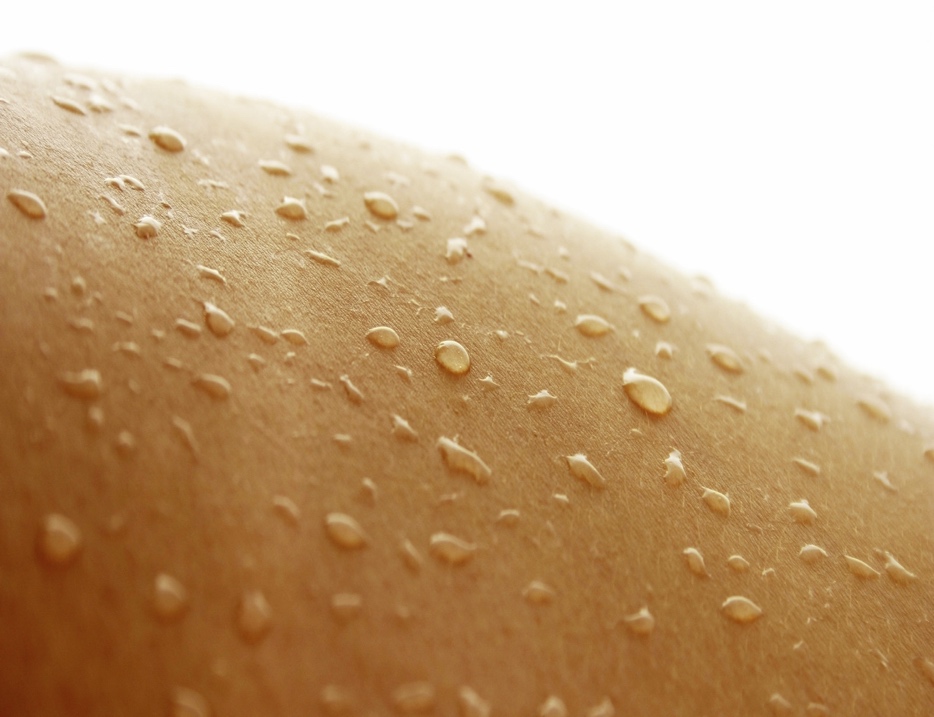 Sudor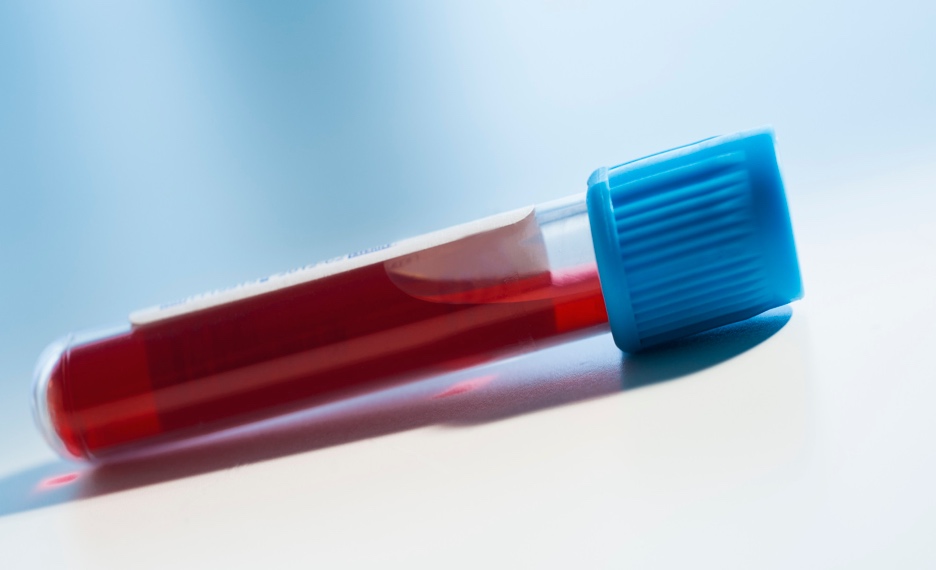 Sangre